Redewendungen von Luther(Megoldás a tankockához)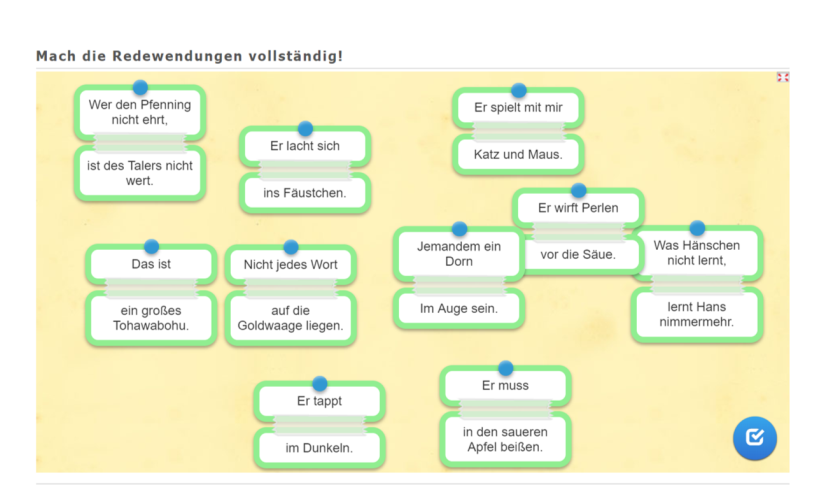 http://www.faz.net/aktuell/politik/inland/viele-redewendungen-gehen-auf-martin-luther-zurueck-15045825.htmlhttps://www.redensarten-index.de/suche.php?suchbegriff=Luther&bool=relevanz&suchspalte%5B%5D=erg_ou